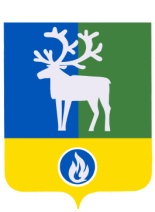 БЕЛОЯРСКИЙ РАЙОНХАНТЫ-МАНСИЙСКИЙ АВТОНОМНЫЙ ОКРУГ -  ЮГРАДУМА БЕЛОЯРСКОГО РАЙОНАРЕШЕНИЕот 29 марта 2017 года  		           		                                                              № 23Об утверждении Порядка организации и проведения публичных слушаний в Белоярском районе(с изменениями, внесенными решениями Думы Белоярского района от 19 июля 2017 года № 48,         от 20 декабря 2017 года № 93, от 9 декабря 2021 года № 85, от 19 мая 2022 года № 34,                      от 7 декабря 2023 года № 69, от 25 января 2024 года № 6)    В соответствии со статьей 28 Федерального закона от 6 октября 2003 года                          № 131-ФЗ «Об общих принципах организации местного самоуправления в Российской Федерации», статьей 11 устава Белоярского района в целях обеспечения участия  населения Белоярского района в осуществлении местного самоуправления                               Дума Белоярского района р е ш и л а:1. Утвердить прилагаемый Порядок организации и проведения публичных слушаний     в Белоярском районе.2. Признать утратившими силу:1) решение Думы муниципального образования город Белоярский от 19 декабря 2005 года № 143 «Об утверждении положения о порядке организации и проведения публичных слушаний в Белоярском районе»;2) решение Думы Белоярского района от 28 ноября 2007 года № 111 «О внесении изменения в Положение о порядке организации и проведения публичных слушаний                         в Белоярском районе»;3) решение Думы Белоярского района от 26 декабря 2007 года № 135 «О внесении изменений и дополнения в Положение о порядке организации и проведения публичных слушаний в Белоярском районе»;4) решение Думы Белоярского района от 13 декабря 2010 года № 115 «О внесении изменений в решение Думы муниципального образования город Белоярский от 19 декабря 2005 года № 143 и отдельные решения Думы Белоярского района»;5) решение Думы Белоярского района от 2 мая 2012 года № 272 «О внесении изменений в Положение о порядке организации и проведения публичных слушаний                         в Белоярском районе»;6) решение Думы Белоярского района от 22 ноября 2012 года № 317 «О внесении изменений в Положение о порядке организации и проведения публичных слушаний                         в Белоярском районе»; 7) решение Думы Белоярского района от 11 сентября 2015 года № 592 «О внесении изменений в приложение к решению Думы муниципального образования город Белоярский от 19 декабря 2005 года № 143».3. Опубликовать настоящее решение в газете «Белоярские вести. Официальный выпуск» и разместить на официальном сайте органов местного самоуправления Белоярского района в информационно-телекоммуникационной сети «Интернет».4. Настоящее решение вступает в силу после его официального опубликования. Исполняющий обязанности председателя Думы Белоярского района                                                           Ю.Ю. ГромовойГлава Белоярского района	  					                    С.П. МаненковПриложениек решению Думы Белоярского районаот 29 марта 2017 года № 23ПОРЯДОКорганизации и проведения публичных слушаний в Белоярском районе1. Общие положенияНастоящий Порядок разработан в соответствии со статьей 28 Федерального закона от 6 октября 2003 года № 131-ФЗ «Об общих принципах организации местного самоуправления в Российской Федерации», Уставом Белоярского района (далее - Устав района) и определяет порядок организации и проведения публичных слушаний на территории Белоярского района как одной из форм участия населения Белоярского района (далее - население) в осуществлении местного самоуправления.Публичные слушания могут проводиться на всей территории Белоярского района (далее - Белоярский район, район) или ее части, в зависимости от характера рассматриваемых вопросов.Для размещения информации о дате, времени и месте проведения публичных слушаний (а в случаях, предусмотренных законодательством, - сроке проведения публичных слушаний), проекта муниципального правового акта, вынесенного на обсуждение, информации о возможности представления жителями района своих замечаний и предложений по вынесенному на обсуждение проекту муниципального правового акта посредством информационно-телекоммуникационной сети «Интернет», результатов публичных слушаний, включая мотивированное обоснование принятых решений, для обеспечения возможности представления жителями района своих замечаний и предложений по проекту муниципального правового акта, а также для участия жителей района в публичных слушаниях с соблюдением требований об обязательном использовании для таких целей официального сайта органа местного самоуправления Белоярского района в информационно-телекоммуникационной сети «Интернет», в соответствии с муниципальным правовым актом о назначении публичных слушаний может использоваться федеральная государственная информационная система «Единый портал государственных и муниципальных услуг (функций)», порядок использования которой устанавливается Правительством Российской Федерации.Не допускается принятие муниципального правового акта, проект которого вынесен на публичные слушания, до получения результатов публичных слушаний.В случае если федеральными законами, законами Ханты-Мансийского автономного округа - Югры и принимаемыми в соответствии с ними решениями Думы Белоярского района предусматриваются специальные правила организации и проведения публичных слушаний по отдельным вопросам, настоящий Порядок применяется с учетом этих правил.2.  Основные термины и понятияВ настоящем Порядке используются следующие основные термины и понятия:1) публичные слушания – форма участия населения в осуществлении местного самоуправления посредством публичного обсуждения проектов муниципальных правовых актов по вопросам местного значения;2) инициатор публичных слушаний – инициативная группа жителей района, численностью не менее 10 человек, достигших возраста 18 лет, Дума Белоярского района (далее – Дума района), глава Белоярского района (далее – глава района); 3) организация публичных слушаний – деятельность, направленная на оповещение             о времени и месте проведения публичных слушаний, ознакомление с проектом муниципального правового акта по вопросам местного значения, составление заключения по результатам публичных слушаний и официальное опубликование (обнародование) информации по результатам публичных слушаний, проведение иных организационных мер, обеспечивающих участие жителей Белоярского района (далее – жители района) в публичных слушаниях;4) организатор публичных слушаний – управление по местному самоуправлению администрации Белоярского района (далее – управление) – орган администрации Белоярского района, уполномоченный на осуществление организационных действий по подготовке и проведению публичных слушаний;5) участники публичных слушаний – заинтересованные жители района, эксперты, представители органов местного самоуправления района, общественных объединений               и иные лица, принимающие участие в публичных слушаниях;6) эксперт – лицо, обладающее специальными знаниями по вопросу, рассматриваемому на публичных слушаниях.3.  Цели организации и проведения публичных слушанийОсновными целями организации и проведения публичных слушаний являются:1) информирование жителей района о предполагаемых решениях органов местного самоуправления;2) обсуждение проектов муниципальных правовых актов с участием жителей района;3) выявление мнения жителей района по проектам муниципальных правовых актов, выносимым на публичные слушания;4) осуществление взаимодействия органов местного самоуправления района                          с жителями  района;5) поиск приемлемых альтернатив решения важнейших вопросов местного значения;6) выработка предложений и рекомендаций органам местного самоуправления района по существу вынесенного на публичные слушания вопроса.4.  Вопросы, выносимые на публичные слушания4.1. Публичные слушания могут проводиться Думой района, главой района для обсуждения с участием жителей района любых проектов муниципальных правовых актов по вопросам местного значения.4.2. В обязательном порядке на публичные слушания выносятся:1) проект устава района, а также проект муниципального нормативного правового акта о внесении изменений в данный устав, кроме случаев, когда в устав района вносятся изменения в форме точного воспроизведения положений Конституции Российской Федерации, федеральных законов, устава или законов Ханты-Мансийского автономного округа – Югры в целях приведения устава района в соответствие с этими нормативными правовыми актами;2) проект бюджета района и отчет о его исполнении;21) проект стратегии социально-экономического развития района;   3) проекты планов и программ развития района, проекты правил землепользования и застройки, проекты планировки территорий и проекты межевания территорий, за исключением случаев, предусмотренных Градостроительным кодексом Российской Федерации, проекты правил благоустройства территорий, а также вопросы предоставления разрешений на условно разрешенный вид использования земельных участков и объектов капитального строительства, вопросы отклонения от предельных параметров разрешенного строительства, реконструкции объектов капитального строительства, вопросы изменения одного вида разрешенного использования земельных участков и объектов капитального строительства на другой вид такого использования при отсутствии утвержденных правил землепользования и застройки;4) вопросы о преобразовании муниципального образования, за исключением случаев, если в соответствии со статьей 13 Федерального закона от 6 октября 2003 года                     № 131-ФЗ «Об общих принципах организации местного самоуправления в Российской Федерации» для преобразования муниципального образования требуется получение согласия населения района, выраженного путем голосования либо на сходах граждан.5.  Инициатива проведения публичных слушаний 5.1. Публичные слушания проводятся по инициативе населения, Думы района или главы района.5.2. Жители района для инициирования публичных слушаний по вопросам местного значения формируют инициативную группу, численностью не менее 10 человек, достигших 18-летнего возраста (далее – инициативная группа).5.3. Инициативная группа обращается в Думу района с ходатайством о проведении публичных слушаний по проекту муниципального правового акта. 5.4. Ходатайство должно содержать:- обоснование необходимости проведения публичных слушаний, общественной значимости выносимого на публичные слушания проекта муниципального правового акта;- фамилию, имя, отчество (последнее – при наличии), дату рождения, адрес места жительства, контактный телефон каждого члена инициативной группы;- сведения о лице из числа членов инициативной группы, уполномоченном действовать от имени инициативной группы (далее – уполномоченный представитель инициативной группы);- подписи всех членов инициативной группы;- предполагаемую дату, время начала и место проведения публичных слушаний.Обработка персональных данных осуществляется в соответствии с требованиями Федерального закона от 27 июля 2006 года № 152-ФЗ «О персональных данных».5.5. Вместе с ходатайством представляется проект выносимого на публичные слушания муниципального правового акта. По усмотрению членов инициативной группы могут быть представлены иные материалы.6.  Назначение публичных слушаний6.1. Публичные слушания, проводимые по инициативе населения или Думы района, назначаются решением Думы района, проводимые по инициативе главы района – постановлением главы района.6.2. Ходатайство, внесенное инициативной группой, рассматривается Думой района на ближайшем очередном заседании Думы района.По результатам рассмотрения ходатайства Дума района принимает решение                           о назначении публичных слушаний либо решение об отказе в назначении публичных слушаний.6.3. Решение Думы района об отказе в назначении публичных слушаний принимается в случае, если:- предлагаемый инициативной группой для вынесения на публичные слушания проект муниципального правового акта противоречит федеральному законодательству, законодательству Ханты-Мансийского автономного округа – Югры;- предлагаемый инициативной группой для вынесения на публичные слушания проект муниципального правового акта противоречит уставу района, за исключением случая, когда к вынесению на публичные слушания предлагается проект устава района или проект муниципального нормативного правового акта о внесении изменений в устав района;- по проекту, предлагаемому для вынесения на публичные слушания, Думой района или главой района уже принято решение о проведении публичных слушаний;- при внесении инициативы нарушены требования, установленные разделом 5 настоящего Порядка.6.4. Копия решения Думы района об отказе в назначении публичных слушаний направляется уполномоченному представителю инициативной группы в течение 5 дней с момента его принятия.6.5. Решение Думы района (постановление главы района) о назначении публичных слушаний должно содержать:- сведения об инициаторе публичных слушаний;- указание на проведение публичных слушаний по проекту муниципального правового акта;- дату, место, время начала либо период проведения публичных слушаний;- наименование органа администрации Белоярского района, уполномоченного на осуществление организационных действий по подготовке и проведению публичных слушаний;- порядок, сроки приема предложений по обсуждаемому проекту.6.6. Публичные слушания по обсуждению проекта муниципального правового акта проводятся не ранее чем через 7 дней после официального опубликования данного проекта в газете «Белоярские вести. Официальный выпуск», если иное не установлено настоящим Порядком. В случае назначения публичных слушаний по инициативе населения, при наличии возможности, Дума района учитывает мнение членов инициативной группы о дате, времени начала и месте проведения публичных слушаний.6.7. Сроки приема замечаний и предложений по проекту муниципального правового акта не могут быть менее 5 дней со дня официального опубликования данного проекта.Замечания и предложения представляются в управление:-  посредством официального сайта органов местного самоуправления Белоярского района в информационно-телекоммуникационной сети «Интернет»;- в письменной форме или в форме электронного документа на указанный                         в информационном сообщении о проведении публичных слушаний электронный адрес                 с указанием фамилии, имени, отчества (последнее - при наличии), даты рождения, адреса места жительства и контактного телефона жителя района, внесшего предложения                    по обсуждаемому проекту;- посредством использования федеральной государственной информационной системы «Единый портал государственных и муниципальных услуг (функций) (далее                   - единый портал).7.  Порядок организации публичных слушанийУправление в целях подготовки и проведения публичных слушаний осуществляет следующие полномочия:- разрабатывает план работы по подготовке и проведению публичных слушаний; - определяет перечень лиц, приглашаемых к участию в публичных слушаниях в качестве экспертов, и направляет им официальные обращения с просьбой дать свои предложения и рекомендации по вопросам, выносимым на обсуждение;- осуществляет в соответствии с разделом 8 настоящего Порядка информирование жителей района о предстоящих публичных слушаниях, в том числе проводит мероприятия, направленные на разъяснение содержания проектов муниципальных правовых актов, выносимых на публичные слушания, и иных вопросов, связанных с проведением публичных слушаний;- организует проведение регистрации участников публичных слушаний;- содействует участникам публичных слушаний в получении информации, необходимой для подготовки предложений и рекомендаций по вопросам публичных слушаний, а также осуществляет прием таких предложений и рекомендаций;- проводит анализ предложений и рекомендаций и иных материалов, представленных участниками публичных слушаний;- устанавливает порядок выступлений на публичных слушаниях по вопросам, выносимым на публичные слушания, и поступившим в Управление предложениям и рекомендациям;- обеспечивает подготовку заключения по результатам публичных слушаний, а также его направление в орган местного самоуправления, принявший решение о назначении публичных слушаний;- обеспечивает подготовку и официальное опубликование заключений                           по результатам публичных слушаний;- иные полномочия по подготовке и проведению публичных слушаний.8.  Информирование жителей района о предстоящих публичных слушаниях8.1. С целью информирования жителей района о предстоящих публичных слушаниях Управление осуществляет подготовку информационного сообщения                         о проведении публичных слушаний, содержащего следующую информацию:- реквизиты и наименование решения Думы района (постановления главы района)       о назначении публичных слушаний, порядок ознакомления с указанным решением (постановлением);- тему публичных слушаний;- дату, место и время начала проведения публичных слушаний;- краткую информацию о вопросе, вынесенном на публичные слушания;- информацию о порядке внесения жителями района предложений и замечаний              по вынесенному на слушания вопросу до наступления даты слушаний;- контактные данные Управления (в случае проведения слушаний по инициативе населения дополнительно указываются контактные данные уполномоченного представителя инициативной группы);- иное при необходимости.	8.2. Информационное сообщение о проведении публичных слушаний подлежит  официальному опубликованию в газете «Белоярские вести. Официальный выпуск» одновременно с проектом муниципального правового акта, вынесенного на публичные слушания.  8.3. Управление осуществляет подготовку и размещение на официальном сайте органов местного самоуправления Белоярского района в информационно-телекоммуникационной сети «Интернет» следующих материалов публичных слушаний:- решение Думы района (постановление главы района) о назначении публичных слушаний;- информационное сообщение о проведении публичных слушаний;- проект муниципального правового акта, вынесенного на публичные слушания;- иная информация, имеющая отношение к теме публичных слушаний.8.4. Управление осуществляет подготовку и размещение на едином портале следующих материалов публичных слушаний:- решение Думы района (постановление главы района) о назначении публичных слушаний;- информация о месте проведения публичных слушаний;- информация о начале и об окончании проведения публичных слушаний;         - иная информация, имеющая отношение к теме публичных слушаний.9. Порядок проведения публичных слушаний9.1. Публичные слушания должны проводиться по рабочим дням, начиная                      с 17 часов по местному времени, либо по нерабочим дням, начиная с 10 часов                     по местному времени. В праздничные дни публичные слушания не проводятся. 9.2. Публичные слушания должны проводиться в помещении, соответствующем санитарным нормам и находящимся в транспортной доступности, вместимостью не менее      50 посадочных мест. 9.3. Регистрация участников публичных слушаний открывается за один час до начала публичных слушаний и осуществляется на всем протяжении публичных слушаний. Для регистрации участником публичных слушаний предъявляется документ, удостоверяющий личность. При регистрации указывается фамилия, имя, отчество (последнее – при наличии). 9.4. Незарегистрированные в качестве участников публичных слушаний лица,                           в помещение, являющееся местом проведения публичных слушаний, не допускаются. Кроме того, в указанное помещение не допускаются также лица, находящиеся в состоянии алкогольного и иного опьянения.	9.5. Председательствующим на публичных слушаниях является начальник Управления, а в его отсутствие (отпуск, болезнь, командировка и др.) лицо, временно исполняющее его обязанности на основании распоряжения администрации Белоярского района.  	9.6. Председательствующий открывает слушания, назначает секретаря публичных слушаний, оглашает перечень вопросов, выносимых на публичные слушания, инициаторов их проведения, предложения по порядку проведения публичных слушаний.9.7. Время выступления участников публичных слушаний определяется исходя из количества участников публичных слушаний, но не может быть менее 5 минут на одно выступление.9.8. Для организации прений председательствующий объявляет вопрос, по которому проводится обсуждение и предоставляет слово участникам публичных слушаний, внесшим предложения и замечания по данному вопросу.Затем председательствующий дает возможность участникам публичных слушаний, задать уточняющие вопросы по позиции и (или) аргументам выступающего и дополнительное время для ответов на вопросы и пояснения.По окончании выступлений участников, внесших предложения и замечания по обсуждаемому вопросу, слово предоставляется всем желающим участникам публичных слушаний, лицам, приглашенным на публичные слушания.9.9. Если предложение или замечание, внесенное участником публичных слушаний, противоречит действующему законодательству или не относится по существу к обсуждаемому вопросу – такое предложение или замечание снимается председательствующим с обсуждения.9.10. Общие правила выступлений на публичных слушаниях: 1) лица, участвующие в публичных слушаниях, выступают, отвечают на реплики и задают вопросы только с разрешения председательствующего;2) выступающие перед началом речи называют свою фамилию, имя, отчество (последнее – при наличии);3) выступающие не вправе употреблять в своей речи грубые, оскорбительные выражения, наносящие вред чести и достоинству граждан и должностных лиц, призывать к незаконным действиям, использовать заведомо ложную информацию, допускать необоснованные обвинения в чей-либо адрес;4) все выступления должны быть связаны с предметом публичных слушаний;5) присутствующие на публичных слушаниях лица не вправе мешать их проведению.9.11. В случае нарушения правил выступлений на публичных слушаниях председательствующий обязан принять меры к пресечению таких нарушений.По решению председательствующего, лица, не соблюдающие настоящие Правила, могут быть удалены из помещения, являющегося местом проведения публичных слушаний.9.12. При проведении публичных слушаний секретарем публичных слушаний ведется протокол и при необходимости аудио- и/или видеозапись публичных слушаний.9.1. Порядок проведения публичных слушаний в период режима повышенной готовности, чрезвычайной ситуации, чрезвычайного положения на территории, включающей территорию Белоярского района9.1.1. При введении режима повышенной готовности, чрезвычайной ситуации, чрезвычайного положения на территории, включающей территорию Белоярского района, препятствующего проведению массовых мероприятий, проведение публичных слушаний осуществляется в соответствии с разделом 9 настоящего Порядка с особенностями, установленными настоящим разделом.9.1.2. В случае, предусмотренном пунктом 9.1.1 настоящего Порядка, проведение публичных слушаний осуществляется с использованием технических средств                               и трансляции заседания в режиме реального времени через официальные аккаунты органов местного самоуправления Белоярского района в информационно-телекоммуникационной сети «Интернет».9.1.3. Регистрация граждан, желающих выступить на публичных слушаниях посредством использования информационно-телекоммуникационной сети «Интернет», осуществляется в порядке, установленным муниципальным правовым актом о назначении публичных слушаний.Незарегистрированным в установленном порядке лицам обеспечивается доступ                  к прямой трансляции публичных слушаний без права участия в них.Лица, не соблюдающие правила выступления на публичных слушаниях,                                  по решению председательствующего могут быть лишены статуса участника публичных слушаний, с доступом к прямой трансляции публичных слушаний без права участия                         в них.10. Результаты публичных слушаний10.1. По результатам публичных слушаний в течение 3 дней после даты их проведения секретарем публичных слушаний должны быть подготовлены:1) протокол (протоколы) публичных слушаний;2) заключение по результатам публичных слушаний;3) информационное сообщение о результатах публичных слушаний.10.2. Протокол публичных слушаний.            В протоколе публичных слушаний должно быть отражено количество зарегистрированных участников публичных слушаний, предложения и замечания, высказанные ими в ходе публичных слушаний, предложения и замечания, снятые с обсуждения по основаниям, указанным в пункте 9.9. раздела 9 настоящего Порядка.Протокол подписывается председательствующим на публичных слушаниях и секретарем публичных слушаний.Протокол публичных слушаний в срок не позднее 5 дней со дня его подписания и не позднее 10 дней со дня их проведения подлежит размещению на официальном сайте органов местного самоуправления Белоярского района в информационно-телекоммуникационной сети «Интернет», едином портале вместе с заключением                          по результатам публичных слушаний. 10.3. Заключение по результатам публичных слушаний.В целях подготовки заключения Управление анализирует и обобщает все предложения и замечания участников публичных слушаний.Заключение по результатам публичных слушаний оформляется по форме, согласно приложению к настоящему Порядку, и подписывается председательствующим на публичных слушаниях и секретарем публичных слушаний.Заключение по результатам публичных слушаний предоставляется управлением          в Думу района или главе района в зависимости от того, кем были назначены публичные слушания. Приложением к заключению являются: протокол публичных слушаний, письменные предложения и замечания участников публичных слушаний.Заключение по результатам публичных слушаний подлежит обязательному рассмотрению органом местного самоуправления, ответственным за принятие решения по вопросам, выносившимся на публичные слушания.Заключение по результатам публичных слушаний носит для органов местного самоуправления района рекомендательный характер. Заключение по результатам публичных слушаний в срок не позднее 7 дней со дня его подписания и не позднее 10 дней со дня их проведения подлежит официальному опубликованию в газете «Белоярские вести. Официальный выпуск» и размещению на официальном сайте органов местного самоуправления Белоярского района                                  в информационно-телекоммуникационной сети «Интернет». 10.4. Информационное сообщение о результатах публичных слушаний.Информационное сообщение о результатах публичных слушаний должно содержать сведения о дате, месте проведения публичных слушаний, вопросе, который был вынесен на публичные слушания, количестве зарегистрированных участников публичных слушаний, количестве внесенных предложений и замечаний, а также предложения и рекомендации органу местного самоуправления, назначившему публичные слушания, по существу вынесенного на них вопроса с мотивированным обоснованием принятых решений.Информационное сообщение о результатах публичных слушаний не позднее 5 дней со дня их проведения подлежит размещению на официальном сайте органа местного самоуправления Белоярского района в информационно-телекоммуникационной сети «Интернет».11. Особенности проведения публичных слушаний по отдельным вопросам11.1. Особенности проведения публичных слушаний по проекту бюджета района и отчету о его исполнении11.1.1. Публичные слушания по проекту решения о бюджете района и проекту решения об исполнении бюджета района проводятся не ранее 5 дней с момента опубликования решения об их назначении.11.1.2. Протокол публичных слушаний, заключение о результатах публичных слушаний, а также письменные предложения и замечания участников публичных слушаний предоставляются главе района не позднее 3 дней с момента проведения публичных слушаний. После рассмотрения, указанные в настоящем абзаце документы вместе с проектом решения о бюджете района (проектом решения об исполнении бюджета) направляются главой района в Думу района. Протокол публичных слушаний в срок не позднее 5 рабочих дней со дня его подписания и не позднее 10 дней со дня их проведения размещается на официальном сайте органов местного самоуправления Белоярского района в информационно-телекоммуникационной сети «Интернет» вместе с заключением по результатам публичных слушаний.11.1.3. Заключение по результатам публичных слушаний в срок не позднее 5 рабочих дней  со дня его подписания и не позднее 10 дней со дня их проведения опубликовывается                      в газете «Белоярские вести. Официальный выпуск», а также размещается на официальном сайте органов местного самоуправления Белоярского района в информационно-телекоммуникационной сети  «Интернет».11.1.4. Результаты публичных слушаний по проекту решения о бюджете района и проекту решения об его исполнении имеют рекомендательный характер.11.2. Особенности проведения публичных слушаний по проектам правил землепользования и застройки межселенных территорий района11.2.1. Срок проведения публичных слушаний по проекту правил землепользования и застройки межселенных территорий района (далее - правила землепользования и застройки) составляет не менее двух месяцев и не более четырех месяцев со дня официального опубликования такого проекта.11.2.2. Решение о проведении публичных слушаний по проекту правил землепользования и застройки принимает глава района в срок не позднее чем через десять дней со дня получения проекта правил землепользования и застройки.11.2.3. Проведение публичных слушаний по проекту правил землепользования и застройки осуществляется комиссией по подготовке правил землепользования и застройки (далее - комиссия), которая осуществляет функции управления. Состав, порядок деятельности комиссии по подготовке правил землепользования и застройки утверждается главой  района в сроки, установленные Градостроительным кодексом Российской Федерации.11.2.4. После завершения публичных слушаний по данному проекту комиссия с учетом заключения о результатах публичных слушаний обеспечивает внесение изменений в проект правил землепользования и застройки и представляет указанный проект главе района. Обязательными приложениями к проекту являются протоколы публичных слушаний и заключение о результатах публичных слушаний.11.2.5. Заключение о результатах публичных слушаний учитывается главой района при принятии решения о направлении проекта правил землепользования и застройки в Думу района либо об отклонении его и направлении на доработку.11.2.6. При внесении изменений и дополнений в правила землепользования и застройки проведение публичных слушаний осуществляется в соответствии с Градостроительным кодексом Российской Федерации и настоящим разделом.11.3. Особенности проведения публичных слушаний по вопросам предоставления разрешений на условно разрешенный вид использования земельных участков и объектовкапитального строительства, а также отклонения от предельных параметров разрешенного строительства, реконструкции объектов капитального строительства11.3.1. Срок проведения публичных слушаний по вопросам предоставления разрешений на условно разрешенный вид использования земельных участков и объектов капитального строительства, а также отклонения от предельных параметров разрешенного строительства, реконструкции объектов капитального строительства устанавливается со дня опубликования постановления главы района о назначении публичных слушаний до дня опубликования заключения о результатах публичных слушаний и не может быть более одного месяца.11.3.2. На основании заключения о результатах публичных слушаний по вопросу о предоставлении разрешения на условно разрешенный вид использования комиссия осуществляет подготовку рекомендаций о предоставлении разрешения на условно разрешенный вид использования или об отказе в предоставлении такого разрешения с указанием причин принятого решения и направляет их главе района.11.3.3. На основании указанных рекомендаций глава района принимает решение о предоставлении разрешения на условно разрешенный вид использования или об отказе в предоставлении такого разрешения.11.3.4. В случаях, предусмотренных Градостроительным кодексом Российской Федерации, публичные слушания по вопросам данного раздела могут не проводиться.11.4. Особенности проведения публичных слушаний по вопросам изменения одного вида разрешенного использования земельных участков и объектов капитального строительства на другой вид такого использования11.4.1. Публичные слушания по вопросам об изменении одного вида разрешенного использования земельных участков и объектов капитального строительства на другой вид такого использования проводятся в порядке и сроки, предусмотренные для проведения публичных слушаний по вопросам о предоставлении разрешений на условно разрешенный вид использования земельного участка или объекта капитального строительства.11.4.2. Публичные слушания по вопросам об изменении одного вида разрешенного использования земельных участков и объектов капитального строительства на другой вид такого использования проводятся до момента принятия в установленном порядке правил землепользования и застройки с учетом требований Федерального закона от 29 декабря 2004 года № 191-ФЗ «О введении в действие Градостроительного кодекса Российской Федерации».12. Финансирование организации и проведения публичных слушанийИсточником финансирования расходов на проведение публичных слушаний в Белоярском районе являются средства бюджета района, если иное не предусмотрено законодательством.13. Хранение материалов публичных слушанийВедение регистрации, учета и осуществление хранения материалов публичных слушаний осуществляется Управлением в течение 3 лет, до передачи                                         их в установленном порядке на постоянное хранение в архивный отдел администрации Белоярского района. _____________Приложение к решениюДумы Белоярского районаот 20 декабря 2017 года № 93Приложение к Порядку организации и проведенияпубличных слушаний в Белоярском районеЗАКЛЮЧЕНИЕ ПО РЕЗУЛЬТАТАМПУБЛИЧНЫХ СЛУШАНИЙПубличные  слушания  назначены  решением  Думы  Белоярского района(постановлением главы Белоярского района) от «___» __________ г. № _____Тема публичных слушаний:__________________________________________________________________             (наименование вопроса, выносимого на публичные слушания)Дата проведения публичных слушаний «___» _________ ____ г.Место проведения публичных слушаний: _______________________________Предложения: (заполняется при наличии предложений)    Председательствующий публичных слушаний           И.О. Фамилия   Секретарь публичных слушаний                                  И.О. Фамилия_______________№ п/пСодержание пункта (части, статьи) проекта муниципального правового акта, проекта иного документа, вынесенного на публичные слушанияСодержание предложений по пункту (части, статье) проекта муниципального правового актаДата внесения предложенийОбоснование предложения Итоги обсужденияпредложения